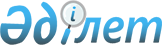 Жер теліміне шектеулі пайдалану құқығын (қауымдық сервитут) белгілеу туралыШығыс Қазақстан облысы Алтай қаласы әкімінің 2020 жылғы 26 мамырдағы № 4 шешімі. Шығыс Қазақстан облысының Әділет департаментінде 2020 жылғы 29 мамырда № 7130 болып тіркелді
      ЗҚАИ-ның ескертпесі.

      Құжаттың мәтінінде түпнұсқаның пунктуациясы мен орфографиясы сақталған.
      Қазақстан Республикасының 2003 жылғы 20 маусымдағы Жер кодексінің 69 – бабына, "Қазақстан Республикасындағы жергілікті мемлекеттік басқару және өзін – өзі басқару туралы" Қазақстан Республикасының 2001 жылғы 23 қаңтардағы Заңының 35 – бабына сәйкес, Алтай қаласының әкімі ШЕШІМ ҚАБЫЛДАДЫ:
      1. "Алтай ауданының сәулет, қала құрылысы және құрылыс бөлімі" мемлекеттік мекемесіне Алтай қаласындағы Шахтостроителей көшесі бойындағы № 47 – үймен және Шолохов көшесі бойындағы № 47 – үй арасында орналасқан бес қабатты 60 пәтерлі тұрғын үйді жобалау және салу үшін алаңы 0, 75 га мерзімі 5 жылға жер телімін шектеулі мақсатта пайдалану (қауымдық сервитут) құқығы белгіленсін.
      2. "Алтай қаласы әкімінің аппараты" мемлекеттік мекемесі заңнамада белгіленген тәртіпте:
      1) Шығыс Қазақстан облысы әділет департаментінде осы шешімнің мемлекеттік тіркеуін;
      2) Алтай ауданы әкімінің Интернет – ресурсында осы шешімнің орналастыруын қамтамасыз етсін;
      3. Осы шешім алғашқы ресми жарияланған күнінен кейін күнтізбелік он күн өткен соң қолданысқа енгізіледі.
					© 2012. Қазақстан Республикасы Әділет министрлігінің «Қазақстан Республикасының Заңнама және құқықтық ақпарат институты» ШЖҚ РМК
				
      Алтай қаласының әкімі

К. Передельский
